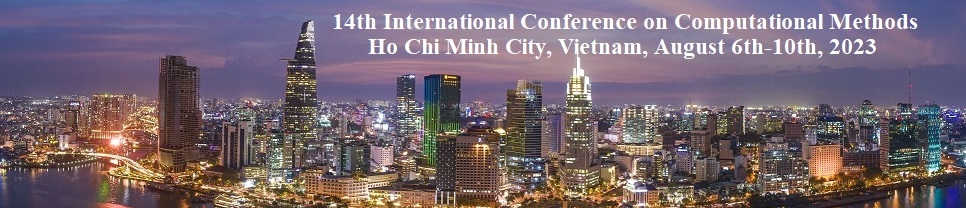 Invitation letter for attending ICCM2023If you need an Invitation Letter to apply for a passport, please send an email to Mrs. Joanne Wang at iccmdesk@gmail.com with the information below:Name:Organization:Organization address:Email address:Position (Student/Professor/Doctor):Title (Mr./Ms./Mrs./Dr.):Submission ID: Submission title: If you need us to include more personal information on the letter, please add:Date of Birth:Sex: Passport Number:Passport Expiry Date:Authority: 